Dzień dobry! Witam w środę. Chociaż jest WIOSNA to pogoda, jak to w marcu zrobiła nam psikusa i… jest zimno  Ponieważ nadal musimy zostać w domu to proponujemy Wam nowa porcję ćwiczeń. Oto one:Jest środa, zapisujemy nową datę:Dzisiaj jest środa 25 marca 2020 r.Temperatura = ………..℃Martynce i Hubertowi rodzice pomogą zapisać:ŚRODA 25 MARCA 2020 ROKTEMPERATURA = ……….℃Rysujemy symbol pogody do pokolorowania.W tabelce pogody zaznaczamy pogodę. Zadanie 1Posłuchaj wiersza, zastanów się co odpowiedziałaby pani Wiosna?List do WiosnyJak się czujesz pani Wiosno?Czy już nowe pączki rosną?Czy już trawa rozpędziła się do słonka?Czy z rękawa wypuściłaś już skowronka?Czy zauważasz wokół siebie opisane w wierszu zmiany?Korzystając z treści wiersz podpisz co przedstawiają zdjęcia wg wzoru:To są …………..To jest …………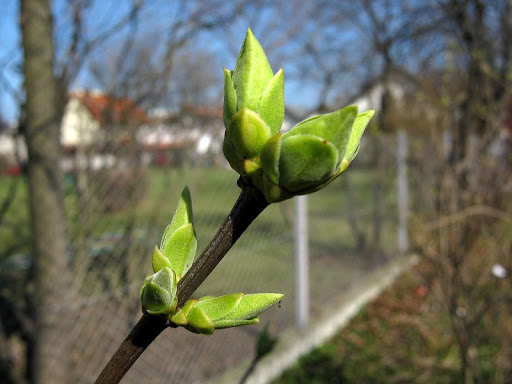 …………………………………………………….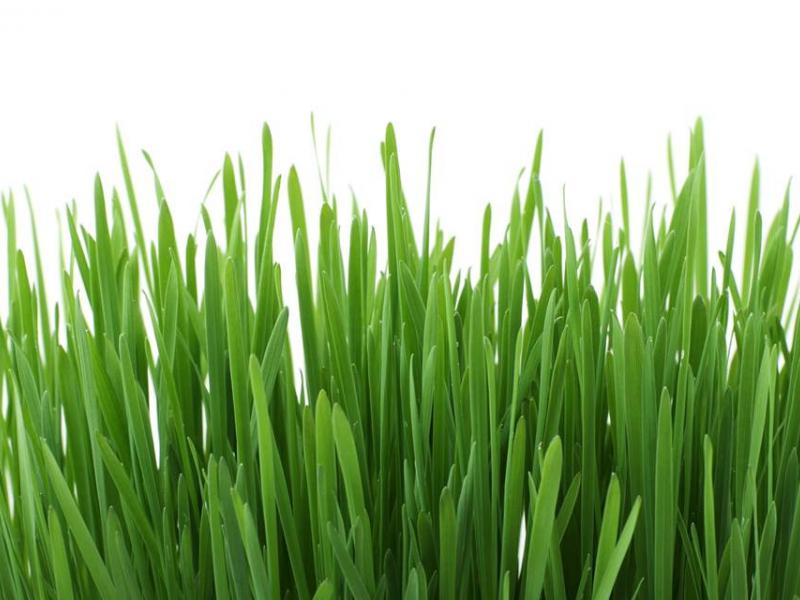 ……………………………………………………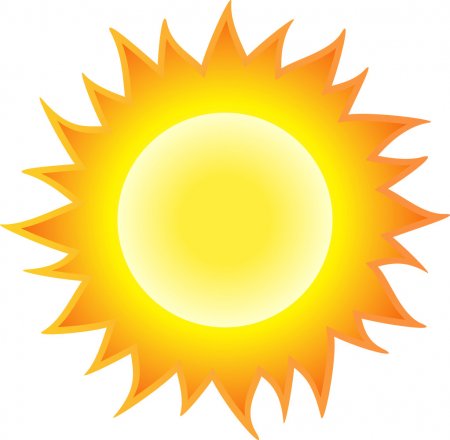 …………………………………………………..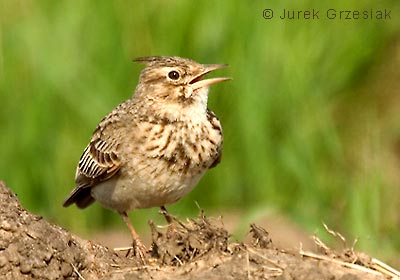 …………………………………………………………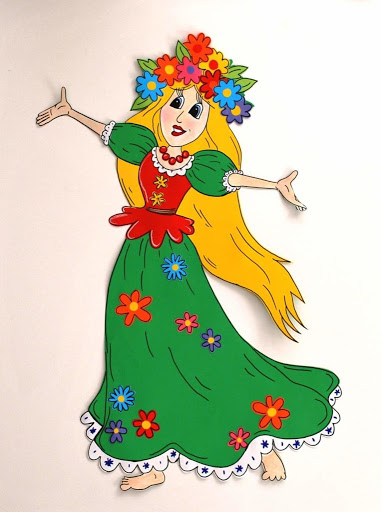 ……………………………………………………………Zadanie 2Otocz zieloną pętlą nazwy roślin, niebieską nazwy zwierząt.krokusy  motyle  bazie  trawa  bociany   fiołki  skowronki   przebiśniegi  jaskółkiZadanie 3Policz warzywa w zbiorach, wpisz właściwą liczbę i zaznacz, który jest większy ( znak większości:   )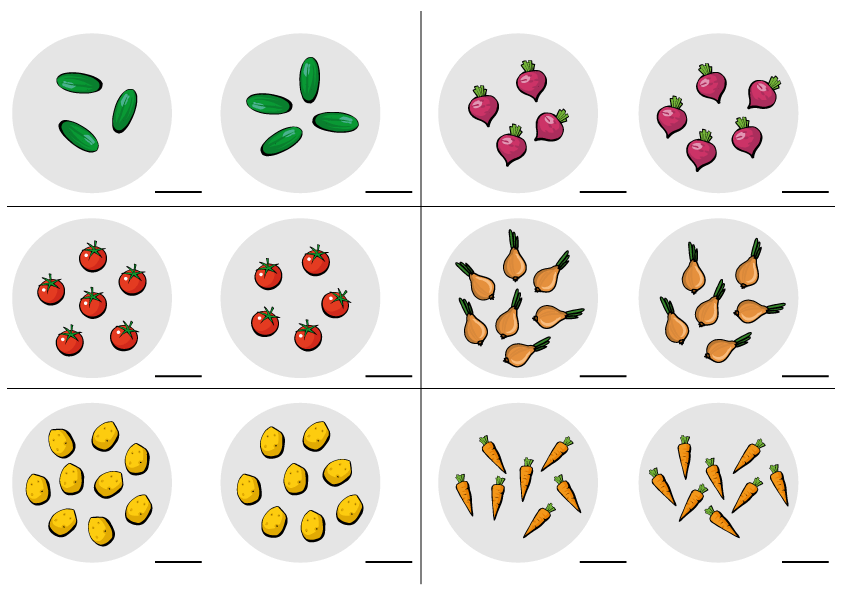 Zadanie 4Policz na kalkulatorze:12 + 6 =                                         18 – 6 =6 + 12 =                                         18 – 12 =15 + 3 =                                         18 – 3 =3 + 15 =                                         18 – 15 =1 + 1 = 1 + 2 =2 + 2 =W czwartek zapisujemy nową datę:Dzisiaj jest czwartek 26 marca 2020 r.Temperatura = ………..℃Martynce i Hubertowi rodzice pomogą zapisać:CZWARTEK 26 MARCA 2020 ROKTEMPERATURA = ……….℃Rysujemy symbol pogody do pokolorowania.W tabelce pogody zaznaczamy pogodę. Zadanie 5Przeczytaj wyrazy, powiedz kiedy ich używamy?PROSZĘ    PRZEPRASZAM    DZIĘKUJĘPrzepisz wyrazy do zeszytu.Połącz sylaby.PRO             PRZE          DZIĘ                 PRA         SZĘ       KU              JĘ            SZAM
Połącz linią formę grzecznościową z opisem, kiedy ją stosujemy: 
dziękuję                                                      gdy widzimy znajomego
proszę                                                          gdy to coś dostaniemy
do widzenia                                                  gdy coś źle zrobimy
zapraszam                                                     gdy wychodzimy
dzień dobry                                                   gdy coś chcemy
słowo proszę                                     gdy wieczorem kogoś spotykamy
dobry wieczór                                             gdy żegnamy się w nocy 
Zadanie 6Skopiuj link i wklej do wyszukiwarki internetowej. Zobacz w jaki sposób chronić się przed korona wirusem https://www.facebook.com/piotr.borkowski.773124/videos/2902715553108628/Porozmawiaj z rodzicami o treści wiersza, możesz wykorzystać zamieszczone niżej PCS-y.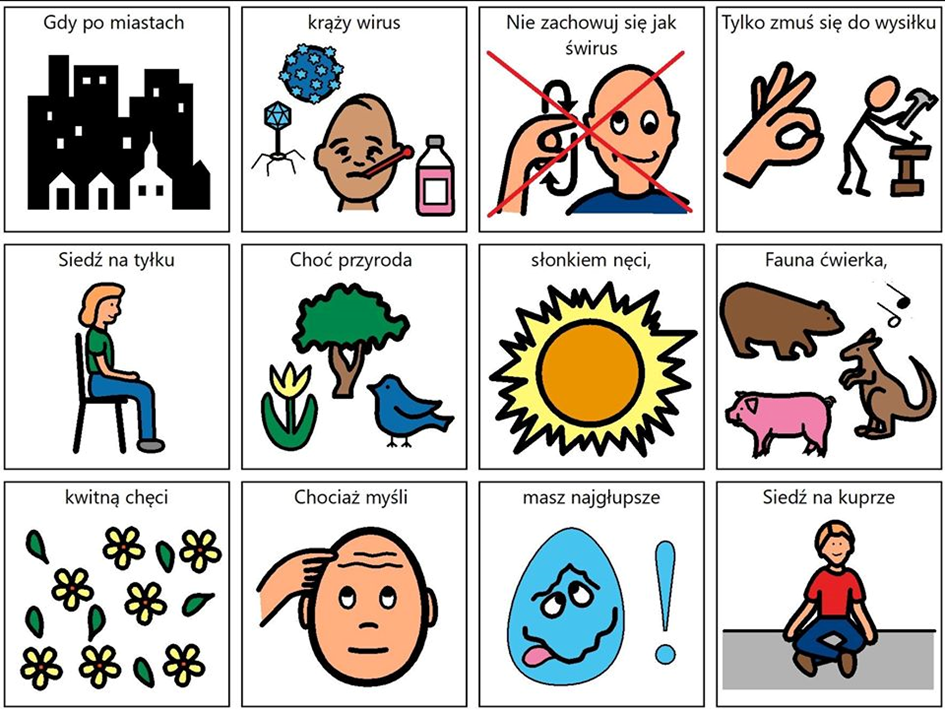 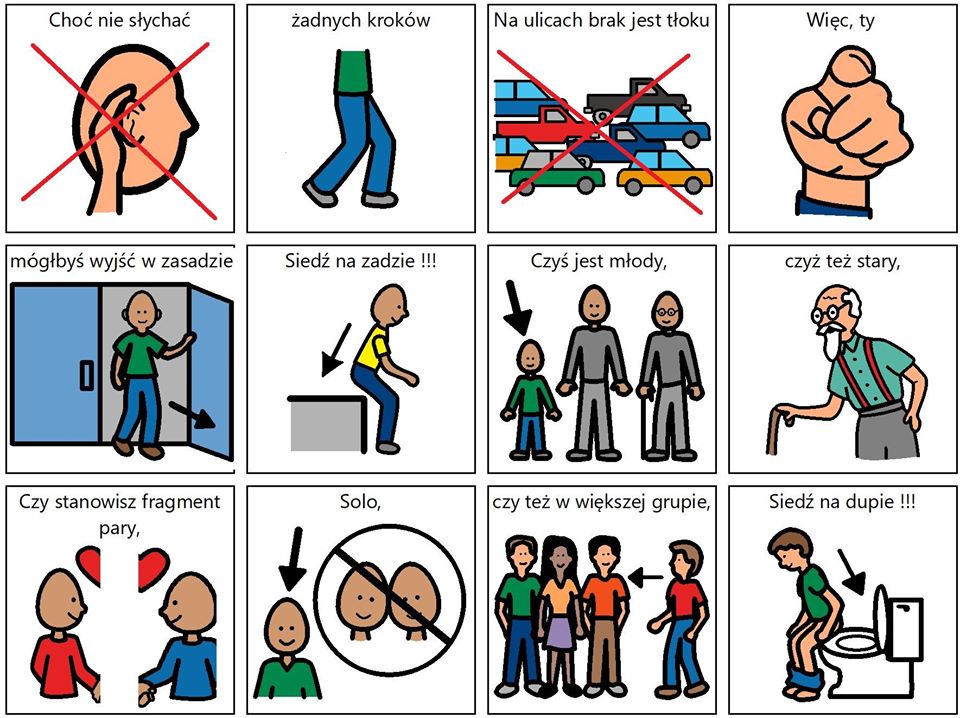 Zadanie 7DOPSAUJ CIEŃ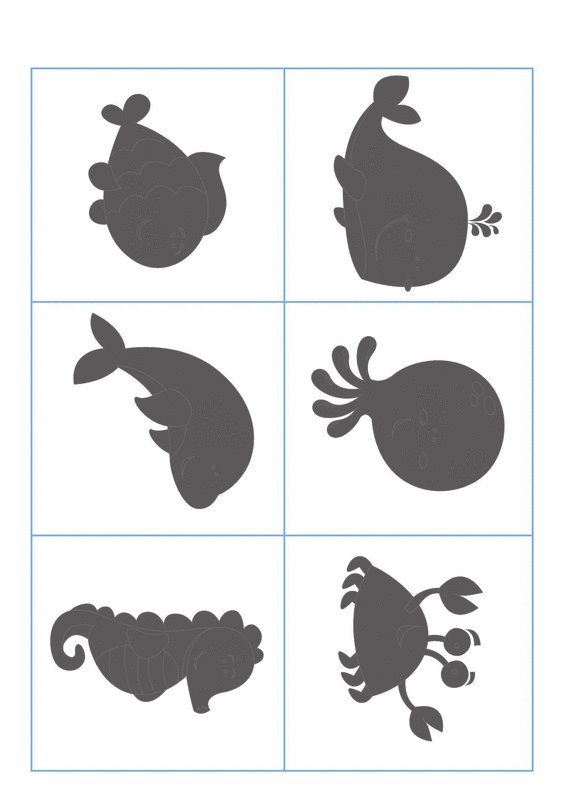 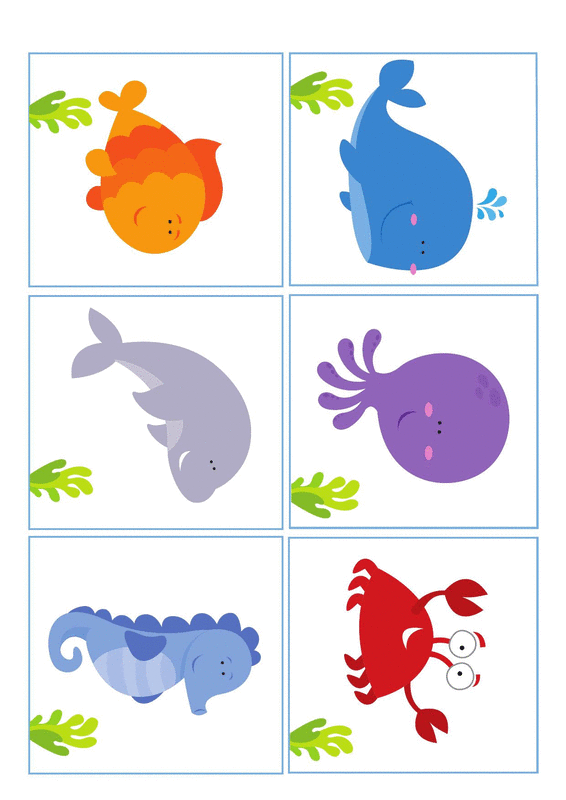 Jest piątek, zapisujemy nową datę:Dzisiaj jest piątek 27 marca 2020 r.Temperatura = ………..℃Martynce i Hubertowi rodzice pomogą zapisać:PIĄTEK 27 MARCA 2020 ROKTEMPERATURA = ……….℃Rysujemy symbol pogody do pokolorowania.W tabelce pogody zaznaczamy pogodę. Zadanie 8Razem z Myszką w Paski poćwicz dokładne mycie rąk. Pamiętaj! Myj dokładnie ręce po zabawie, przed posiłkiem, po przyjściu 
z podwórka.https://youtu.be/fxxx2myt_eI  Jeżeli polubiłeś Myszkę w Paski to obejrzyj wszystkie jej odcinki  Zadanie 9Zajęcia Rozwijające Kreatywność - informatyczneTemat:Przekształcamy tekst (zmiana wielkości czcionki, rodzaju pisma, koloru). Potrzebne: Komputer, klawiatura, program do pisania WORD, Kolejność czynności:- wklejamy dziecku tekst  podany pod spodem w pusty dokument WORD (lewym przyciskiem myszki zaznaczamy początek tekstu, tło zrobi się szare, zjeżdżamy w dół do końca wiersza trzymając przycisk, puszczamy przycisk, wciskamy CTRL + C na klawiaturze, później klikamy myszką na pusty dokument i wciskamy CTRL + V, pojawi się skopiowany tekstMiauczy kotek: miau!
- Coś ty, kotku, miał?
- Miałem ja miseczkę mleczka,
Teraz pusta jest miseczka,
A jeszcze bym chciał.

Wzdycha kotek: o!
- Co ci, kotku, co?
- Śniła mi się wielka rzeka,
Wielka rzeka pełna mleka
Aż po samo dno.

Pisnął kotek: pii…
- Pij, koteczku, pij!
Skulił ogon, zmrużył ślipie,
Śpi - i we śnie mleczko chlipie,
Bo znów mu się śni.J. Tuwim- w narzędziach głównych na górnym pasku WORD są dostępne różne opcje do zmieniania tekstu jak najedziemy na którąś z nich myszką pojawi się szczegółowy opis czynności którą wykonuje dana opcja w tekście, opis czytamy dziecku,- później pozwalamy dziecku samemu wybierać opcje zmiany tekstu ,Pamiętajmy że jeżeli chcemy coś zmienić w tekście należy to zaznaczyć (lewy przycisk myszki)!!!Zadanie 10Zajęcia Rozwijające Kreatywność - muzycznePoznajemy instrumenty muzyczne.- wysłuchaj wiadomości z filmu, z pomocą rodziców narysuj instrumenty 
z filmu.https://www.youtube.com/watch?v=5lrMLE0KFtQ